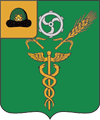 АДМИНИСТРАЦИЯ МУНИЦИПАЛЬНОГО ОБРАЗОВАНИЯ – УХОЛОВСКИЙ МУНИЦИПАЛЬНЫЙ РАЙОН РЯЗАНСКОЙ ОБЛАСТИПОСТАНОВЛЕНИЕ        от 07 июня 2017 г.                                                                    № 230Об определении форм участия граждан в обеспечении первичныхмер пожарной безопасности, в том числе деятельности добровольнойпожарной охраны на территории Ухоловского муниципального района Рязанской области           В соответствии с Федеральными законами Российской Федерации от 21.12.1994 №69-ФЗ "О пожарной безопасности", от 06.10.2003 №131-ФЗ "Об общих принципах организации местного самоуправления в Российской Федерации" и в целях определения форм участия граждан в обеспечении первичных мер пожарной безопасности и в деятельности добровольной пожарной охраны на территории Ухоловского муниципального района Рязанской области,  руководствуясь п.10 ч.2 ст.54.1 Устава муниципального образования – Ухоловский муниципальный район Рязанской области:ПОСТАНОВЛЯЕТ:1. Определить, что формами участия граждан в обеспечении первичных мер пожарной безопасности и в деятельности добровольной пожарной охраны на территории Ухоловского муниципального района Рязанской области являются:1.1. Формы участия граждан в обеспечении первичных мер пожарной безопасности на работе и в быту:соблюдение правил пожарной безопасности на работе и в быту;наличие в помещениях и строениях, находящихся в их собственности (пользовании), первичных средств тушения пожаров и противопожарного инвентаря в соответствии с правилами пожарной безопасности и перечнями, утвержденными соответствующими органами местного самоуправления;при обнаружении пожаров немедленное уведомление о них пожарную охрану;до прибытия пожарной охраны принятие посильных мер по спасению людей, имущества и тушению пожаров;оказание содействия пожарной охране при тушении пожаров;выполнение предписаний, постановлений и иных законных требований должностных лиц государственного пожарного надзора;предоставление в порядке, установленном законодательством Российской Федерации, возможности должностным лицам государственного пожарного надзора проводить обследования и проверки, принадлежащих им производственных, хозяйственных, жилых и иных помещений и строений в целях контроля за соблюдением требований пожарной безопасности и пресечения их нарушений;оказание помощи органам местного самоуправления в проведении противопожарной пропаганды, формирования общественного мнения и психологических установок на личную и коллективную ответственность за пожарную безопасность, в изготовлении и распространении среди населения противопожарных памяток, листовок.1.2. Формы участия граждан в добровольной пожарной охране:вступление граждан на добровольной основе в индивидуальном порядке в добровольные пожарные, способные по своим деловым и моральным качествам, а также по состоянию здоровья исполнять обязанности, связанные с предупреждением и (или) тушением пожаров;участие в деятельности по обеспечению пожарной безопасности на соответствующей территории муниципального образования (организации);участие в обучении детей дошкольного и школьного возраста, учащихся образовательных учреждений, работоспособного населения и пенсионеров мерам пожарной безопасности, а также в осуществлении их подготовки к действиям при возникновении пожара;участие в проведении противопожарной пропаганды;участие в несении службы (дежурства) в подразделениях пожарной добровольной охраны;участие в предупреждении пожаров;участие в тушении пожаров.2. Настоящее постановление вступает в силу со дня его официального опубликования и подлежит размещению на официальном сайте администрации Ухоловского муниципального района.3. Контроль за исполнением настоящего постановления возложить на первого заместителя главы  администрации муниципального образования–Ухоловский муниципальный район А.А. Зуева.Глава администрации муниципального образования – Ухоловский муниципальныйрайон Рязанской области                                                                   Н.А. КожинРазослать: ГО и ЧС, главы поселений, руководители организаций,  прокур-ра, делоИсп.: Пылаев А.В.Тел.: 8(49154)5-13-51